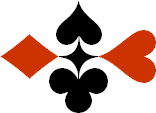 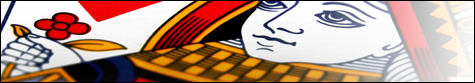 Serie 07 boekje 12 – West opent 2 SABied beide handen © Bridge Office Auteur: Thijs Op het Roodt

U bent altijd West en uw partner is Oost.Indien niet anders vermeld passen Noord en Zuid.Is het spelnummer rood dan bent u kwetsbaar.Wanneer oost of west past, is de bieding afgelopen.Na het eerste boekje vonden de cursisten dit zo leuk, dat ik maar de stoute schoenen heb aangetrokken en meerdere van deze boekjes ben gaan schrijven.

Het enthousiasme van de cursisten heeft mij doen besluiten om deze boekjes gratis aan iedereen die ze wil hebben, beschikbaar te stellen.

Ik heb bewust in eerste instantie geen antwoorden bij de boekjes gemaakt. Maar op veler verzoek toch met antwoorden.Ik zou het waarderen, wanneer u mijn copyright zou laten staan.

Mocht u aan of opmerkingen hebben, laat het mij dan weten.Ik wens u veel plezier met deze boekjes.
1♠HVB7Noord

West     OostZuid♠A8A8♥A6Noord

West     OostZuid♥BB♦AH104Noord

West     OostZuid♦V9873V9873♣A86Noord

West     OostZuid♣B10743B107432121888
Bieding West

Bieding West
Bieding Oost
Bieding Oost
Bieding Oost
11223344556677889910102♠AVB3Noord

West     OostZuid♠H1095H1095♥AB6Noord

West     OostZuid♥9898♦A107Noord

West     OostZuid♦H82H82♣AV8Noord

West     OostZuid♣964396432222666
Bieding West

Bieding West
Bieding Oost
Bieding Oost
Bieding Oost
11223344556677889910103♠HV8Noord

West     OostZuid♠B2B2♥A1062Noord

West     OostZuid♥VB4VB4♦AH8Noord

West     OostZuid♦VB7VB7♣ A106Noord

West     OostZuid♣H8532H85322020101010
Bieding West

Bieding West
Bieding Oost
Bieding Oost
Bieding Oost
11223344556677889910104♠AHVNoord

West     OostZuid♠87658765♥B107Noord

West     OostZuid♥98629862♦HV9Noord

West     OostZuid♦A763A763♣AB62Noord

West     OostZuid♣HH2020777
Bieding West

Bieding West
Bieding Oost
Bieding Oost
Bieding Oost
11223344556677889910105♠AH104Noord

West     OostZuid♠--♥V64Noord

West     OostZuid♥H1083H1083♦AH2Noord

West     OostZuid♦V10953V10953♣A32Noord

West     OostZuid♣V1097V10972020777
Bieding West

Bieding West
Bieding Oost
Bieding Oost
Bieding Oost
11223344556677889910106♠632Noord

West     OostZuid♠AHV9AHV9♥A2Noord

West     OostZuid♥HH♦AHB4Noord

West     OostZuid♦763763♣AHV9Noord

West     OostZuid♣B7532B75322121131313
Bieding West

Bieding West
Bieding Oost
Bieding Oost
Bieding Oost
11223344556677889910107♠H853Noord

West     OostZuid♠AB642AB642♥A8Noord

West     OostZuid♥VB54VB54♦AH9Noord

West     OostZuid♦732732♣AVB5Noord

West     OostZuid♣662121888
Bieding West

Bieding West
Bieding Oost
Bieding Oost
Bieding Oost
11223344556677889910108♠A2Noord

West     OostZuid♠B7653B7653♥AH2Noord

West     OostZuid♥B963B963♦AHB6Noord

West     OostZuid♦5252♣V842Noord

West     OostZuid♣A9A92121666
Bieding West

Bieding West
Bieding Oost
Bieding Oost
Bieding Oost
11223344556677889910109♠AVNoord

West     OostZuid♠H102H102♥VB4Noord

West     OostZuid♥A6532A6532♦H74Noord

West     OostZuid♦V10532V10532♣AHB97Noord

West     OostZuid♣--2020999
Bieding West

Bieding West
Bieding Oost
Bieding Oost
Bieding Oost
112233445566778899101010♠H7Noord

West     OostZuid♠A84A84♥AB32Noord

West     OostZuid♥H964H964♦AVBNoord

West     OostZuid♦10851085♣HV104Noord

West     OostZuid♣5325322020777
Bieding West

Bieding West
Bieding Oost
Bieding Oost
Bieding Oost
1122334455667788991010